ТЕРРИТОРИАЛЬНАЯ ИЗБИРАТЕЛЬНАЯ КОМИССИЯ г.Сунжа ПОСТАНОВЛЕНИЕ«03» сентября  2021 г.           	                                                       	    №83/205-1 г.  Cунжа«О назначении  заместителя председателя  участковой избирательной комиссии № 910»В соответствии с пунктом 7 статьи 28 Федерального закона «Об основных гарантиях избирательных прав и права на участие в референдуме граждан Российской Федерации», Территориальная избирательная комиссия г.Сунжа  постановляет:1. Назначить заместителя председателя   участковой избирательной комиссии № 910 Куштову Танзилу Алихановну    образование высшее, предложенную в состав УИК   собранием избирателей по месту жительства.          2. Направить настоящее постановление в участковую избирательную комиссию № 910 для сведения и разместить на официальном сайте администрации г.Сунжа.Председательтерриториальной избирательнойкомиссии г.Сунжа                                                                                И.И.Гулиев Секретарь территориальной избирательнойкомиссии г.Сунжа 								А.М.Арчхоева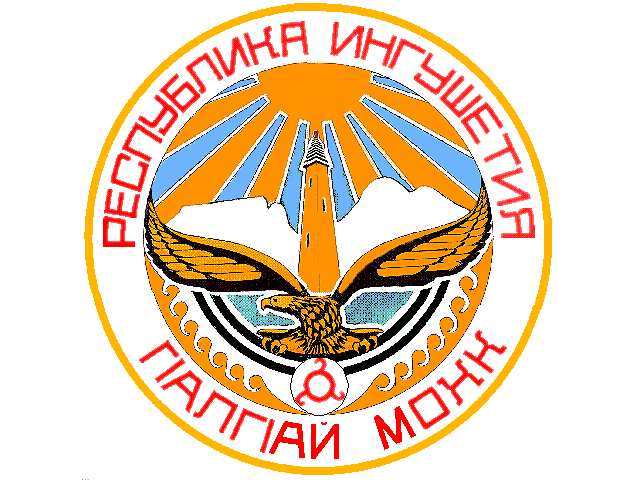 